2017/2018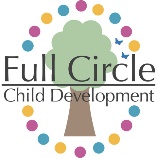 